2023永靖國小後援會會長班際盃足球賽-賽程總表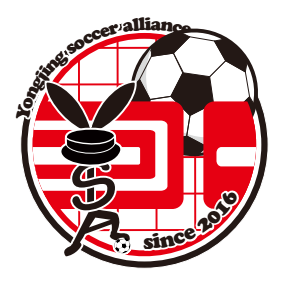 場次時間時間隊伍比分備註15/29(一)08：10-08：20103奧特曼  VS  101戰神25/29(一)08：25-08：30106閃電小子  VS  104少年隊35/29(一)08：40-08：50106熱愛足球的女孩  VS  102冰雪45/29(一)08：55-09：05101甜心小熊  VS  104櫻花55/29(一)09：10-09：20205青龍隊  VS  202閃電飛龍65/29(一)09：30-09：40201熱血少年隊  VS  204飛龍隊75/29(一)09：45-09：55207UP BLACKPINK  VS  201少女足夢隊85/29(一)10：00-10：10202女娃特攻隊  VS  204財神爺隊5/29(一)開幕儀式開幕儀式開幕儀式開幕儀式95/29(一)10：30-10：40103奧特曼  VS  102火焰隊105/29(一)10：45-10：55106閃電小子  VS  105超級王者115/29(一)11：00-11：10106熱愛足球的女孩 VS 105最強霸王125/29(一)11：20-11：30101甜心小熊  VS  103旋風女神135/29(一)11：35-11：45205青龍隊  VS  207快速少年隊145/29(一)11：50-12：00201熱血少年隊  VS  203閃電五人隊1505/30(二)08：40-08：50203少女夢幻足球VS 207UP BLACKPINK1605/30(二)08：55-09：05201少女足夢隊  VS  202女娃特攻隊1705/30(二)09：10-09：20102火焰隊  VS  101戰神1805/30(二)09：30-09：40105超級王者  VS  104少年隊1905/30(二)09：45-09：55105最強霸王VS 102冰雪2005/30(二)10：00-10：10103旋風女神  VS  104櫻花2105/30(二)10：15-10：25207快速少年隊  VS  202閃電飛龍2205/30(二)10：30-10：40203閃電五人隊  VS  204飛龍隊2305/30(二)10：45-10：55204財神爺隊VS 203少女夢幻足球隊2405/30(二)11：00-11：10207UP BLACKPINK  VS  202女娃特攻隊2505/30(二)11：20-11：30304小樹苗  VS  305黑幫2605/30(二)11：35-11：45306雷電  VS  301鬼火2705/30(二)13：30-13：40303十二鬼月  VS  307精神小伙2805/30(二)13：45-13：55305角落生物隊  VS  306神隊友2905/30(二)14：00-14：10302角落生物隊 VS 303永小女子校隊3005/30(二)14：20-14：30406隨遇而安隊  VS  402圓周率3105/30(二)14：35-14：45401足球小子  VS  405男子足球隊3205/30(二)14：50-15：00403感冒用斯斯  VS  405女子足球隊3305/30(二)15：15-15：25404汪汪隊  VS  402點點點3405/30(二)15：30-15：40305角落生物隊  VS  307美少女3505/30(二)15：45-15：55302角落生物隊  VS  304小西瓜隊場次時間時間隊伍比分備註365/31(三)08：10-08：20406隨遇而安隊  VS  404雷隊友375/31(三)08：25-08：30401足球小子  VS  403403的足球遊戲385/31(三)08：40-08：50403感冒用斯斯  VS  401大家好395/31(三)08：55-09：05404汪汪隊  VS  406必勝刻405/31(三)09：10-09：20307美少女  VS  306神隊友415/31(三)09：30-09：40304小西瓜隊  VS  303永小女子校隊425/31(三)09：45-09：55404雷隊友  VS  402圓周率435/31(三)10：00-10：10403403的足球遊戲 VS 405男子足球隊445/31(三)10：15-10：25401大家好  VS  405女子足球隊455/31(三)10：30-10：40406必勝刻  VS  402點點點465/31(三)10：45-10：55一男A1  VS  一男B2475/31(三)11：00-11：10一男B1  VS  一男A2485/31(三)11：20-11：30一女A1  VS  一女B2495/31(三)11：35-11：45一女B1  VS  一女A2506/1(四)08：10-08：20二男A1  VS  二男B2516/1(四)08：25-08：30二男B1  VS  二男A2526/1(四)08：40-08：50201少女足夢隊  VS  204財神爺隊536/1(四)08：55-09：05202女娃特攻隊VS 203少女夢幻足球隊546/1(四)09：10-09：20三男25勝  VS  三男26勝556/1(四)09：30-09：40三男27勝  VS  302足球旋風隊566/1(四)09：45-09：55三女A1  VS  三女B2576/1(四)10：00-10：10三女B1  VS  三女A2586/1(四)10：15-10：25四男A1  VS  四男B2596/1(四)10：30-10：40四男B1  VS  四男A2606/1(四)10：45-10：55四女A1  VS  四女B2616/1(四)11：00-11：10四女B1  VS  四女A2626/1(四)11：20-11：30一男46敗  VS  一男47敗636/1(四)11：35-11：45一男46勝  VS  一男47勝場次時間時間隊伍比分備註646/2(五)08：10-08：20一女48敗  VS  一女49敗656/2(五)08：25-08：30一女48勝  VS  一女49勝666/2(五)08：40-08：50二男50敗  VS  二男51敗676/2(五)08：55-09：05二男50勝  VS  二男51勝686/2(五)09：10-09：20207UP BLACKPINK  VS  204財神爺隊696/2(五)09：30-09：40201少女足夢隊 VS 203少女夢幻足球隊706/2(五)09：45-09：55三男54敗  VS  三男55敗716/2(五)10：00-10：10三男54勝  VS  三男55勝726/2(五)10：15-10：25三女56敗  VS  三女57敗736/2(五)10：30-10：40三女56勝  VS  三女57勝746/2(五)10：45-10：55四男58敗  VS  四男59敗756/2(五)11：00-11：10四男58勝  VS  四男59勝766/2(五)11：20-11：30四女60敗  VS  四女61敗776/2(五)11：35-11：45四女60勝  VS  四女61勝